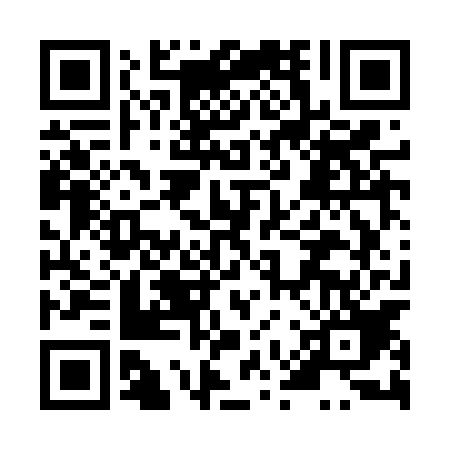 Ramadan times for Czeczewo, PolandMon 11 Mar 2024 - Wed 10 Apr 2024High Latitude Method: Angle Based RulePrayer Calculation Method: Muslim World LeagueAsar Calculation Method: HanafiPrayer times provided by https://www.salahtimes.comDateDayFajrSuhurSunriseDhuhrAsrIftarMaghribIsha11Mon4:114:116:1111:573:445:445:447:3612Tue4:084:086:0811:563:465:465:467:3913Wed4:054:056:0611:563:485:485:487:4114Thu4:034:036:0311:563:495:495:497:4315Fri4:004:006:0111:563:515:515:517:4516Sat3:573:575:5811:553:525:535:537:4717Sun3:543:545:5611:553:545:555:557:4918Mon3:523:525:5311:553:565:575:577:5219Tue3:493:495:5111:543:575:595:597:5420Wed3:463:465:4811:543:596:016:017:5621Thu3:433:435:4611:544:006:036:037:5822Fri3:403:405:4311:534:026:056:058:0123Sat3:373:375:4111:534:036:076:078:0324Sun3:343:345:3811:534:056:096:098:0525Mon3:313:315:3611:534:066:116:118:0826Tue3:283:285:3311:524:086:126:128:1027Wed3:253:255:3111:524:096:146:148:1328Thu3:223:225:2811:524:106:166:168:1529Fri3:193:195:2611:514:126:186:188:1730Sat3:153:155:2311:514:136:206:208:2031Sun4:124:126:2112:515:157:227:229:221Mon4:094:096:1812:505:167:247:249:252Tue4:064:066:1612:505:187:267:269:283Wed4:024:026:1312:505:197:287:289:304Thu3:593:596:1112:505:207:307:309:335Fri3:563:566:0812:495:227:317:319:356Sat3:523:526:0612:495:237:337:339:387Sun3:493:496:0312:495:247:357:359:418Mon3:463:466:0112:485:267:377:379:449Tue3:423:425:5812:485:277:397:399:4710Wed3:393:395:5612:485:287:417:419:49